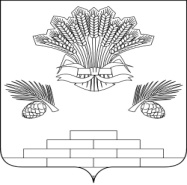 АДМИНИСТРАЦИЯ ЯШКИНСКОГО МУНИЦИПАЛЬНОГО РАЙОНАПОСТАНОВЛЕНИЕот «10» октября 2019г. № 673-ппгт ЯшкиноО внесении изменений в постановление администрации Яшкинского муниципального района от 28.05.2019 № 329-п «Об утверждении схемы расположения земельного участка на кадастровом плане территории»	Рассмотрев заявление ГБУ Кемеровской области «Центр ГКО и ТИ», руководствуясь Федеральным Законом от 06.10.2003 № 131-ФЗ «Об общих принципах организации местного самоуправления в Российской Федерации», Уставом Яшкинского муниципального района, администрация Яшкинского муниципального района постановляет:	1. В постановление администрации Яшкинского муниципального района от 28.05.2019 № 329-п «Об утверждении схемы расположения земельного участка на кадастровом плане территории» внести следующие изменения:	1.1. В пункте 1 постановления слова «…«Для ведения личного подсобного хозяйства»,...» заменить на слова «…«Для ведения личного подсобного хозяйства (приусадебный земельный участок)»,…».2. Контроль за исполнением настоящего постановления возложить на первого заместителя главы Яшкинского муниципального района Е.М.Курапова.3. Настоящее постановление вступает в силу с момента подписания.	И.п. главы Яшкинского	муниципального района                                                                Е.М. Курапов                                                            